Imagine Foundations Monthly Board MeetingWednesday, February 26, 2020Hosted at Imagine Leeland5:00 p.m.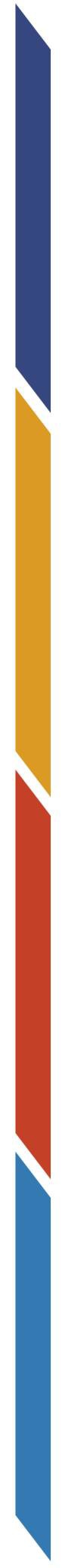 Meeting Started - 5:12 pmBoard Roll CallAnthony - Introduced Amaya Paige our Leeland student board memberAttendees:Board members:Anthony PollardCatrina MurphyLevonia Wiggins JrEbonnie ClarkAmayia Paige (Student representative)Cindy Chhim (absent)Aneisha Ceesay (absent)School Leaders:Sara CypressSherilyn WilliamsJessica JohnsonRuben ChizaImagine:Nate EvansGeoffrey JonesShawn TolerWilfredo CastilloDavid MillerRyan ScottTobie BowiePledge of the allegianceMrs. Johnson - shared 2 student board members that will represent Morningside are the SGA President and Vice President. The students are also members of cheerleading teams so unable to physically participate at the meeting but will make video presentations that will be a part of Morningside principal presentationAnthony - shared the Leeland Site visit meeting. Very insightful and engaging to help the board drive greater outcomes for the schools.Board accepted the Jan 2020 minutesLeeland -Principal Williams-SMART GoalsShared values - major emphasis on giving advice from stakeholders and leaders-focused on school twitter- marketing the school-focused on success time and data chats-Ms Cypress had data chat with middle school students, students who owned their learning, students asked for tips of what they need to do to be successful next school year. Also had class level scholar meetings-plan includes Iready and or accelerated reading lessons based on students’ needs-math teachers will meet one on one with scholars who did not make any growth on star data. This will take place during success time. Especially working with 6th-8th gradersParent choice-Parent and guardians were acknowledging and shared why they chose imagineParent Newsletter - scholar take home academic reflection report where they got an opportunity to reflect at home with parents to include academic success. Did not get large number of reflections back but will try other things to get more involvement-PTO meeting numbers dropped this month but working on being more creative to get more participation.-used dojo as a way to promote the importance of attendance. Parent s have been responsiveSchool culture and Climate-peace week door decorating contest throughout the building, students dressed focusing on peace-teacher of the year nominations - Ms. Brown was nominatedWhat school team does well-4 e’s-sped dept. student portfolios something new-k-2 guided reading groups-success timeAcademic Growth-Math data - continue to growth in math area. Gains for both ES and MS. Targeted group - 2nd gradeMS - goal is 1.06 by the end of the school yearReading data was impacted, so there were 150 students who needed to be retested due to switching of student ID numbers1-5th grade is where deficits areLooking at reading task forces to assist with reading teachers to help improveMS - 1.3 is the learning gainSchool development--weekly check in meeting with special education team-counselor check in-instruction leader check in-financial check inEconomic sustainability-Enrollment numbers have not changedMarch events -Dr. Seuss week - asking for volunteers to come read to scholars-Pi Day-celebrating the arts-celebrating women in historyCatrina -asked about 6 conditional teachersWilliams - yes they are all taking courses, 2 math teachers will need to be updated by Jun 2021, 4 teachers will need to be updated by June 2020Morningside - Mrs. JohnsonParent Choice--team members hosting Mcat chat and chew with parents-noticed there was a gap for scholars and that parents need to understand rigor-this week African American read in - Mr. Chiza read to 8th graders, a book that shared how to present yourself in today's culture. Mrs. Johnson read Firebird- Misty Copland.-PTO had daddy daughter dance, well attended-in May mother son kickball tournament-parent meeting for 8th graders and high school expectations-sent out staff intent to return, attention rate has been high over the years. Goal to make sure conditional teachers meet their requirementsEconomic Sustainability-family bingo night - raided $256-candy grams for V-day- $221Pizza Friday - 864--principal conference -how to use marketing (google ads, etc.)March event-team family meeting will talk about the budget-annual evening of empowermentMarch madness day party-cheerleaders selling chocolateEnrollment at 420, projecting 435 next year-next year will only have 2 of each grades-families coming out for open housesCharacter Education-Fairness (justice)Various activities to celebrate black history monthOutfit for the day sparked conversations in their circlesHighlighting fairness, want parents to have conversations with scholarsAdjusted community circles in the morning and now are more activity basesScholar led middle school block meetings, Pres & V Pres will host next monthStudents earned donuts and dance dayAcademic Growth--scholars, using students work to understand trends of building and review with teaching teamsLearning gains are trending K-2 reading:K-2 math:- battle with filling in the gaps, scholars did not have a teacher for a few yearsTrend in reading is going up4th grade holds the most concern; those are the students also went without a teacher. Providing interventions for scholars-question came up last meeting about students not hitting goals. Making sure teachers are proficient in teaching their skillsMastering the mindset - MCAP-3-8 Mcap workstations, Mondays complete simulation testingNew school development--will meet to discuss the content of application-team will submit PBIS application-Microsociety - shopping showcase for families and communities-school partnership- WE schools community service sponsored by all stateShared Values--unpacking the theme for scholars-Justice -Saturday school, MS math support at lunch, Integrity- analyzed site reviewFun- finalize promising practices and tie into current work-what will the team do with leadership conference in ArizonaMs. Paige -asked (about) what is micro-societyMs. Johnson - shared and explained what micro-society is and how it is run by the scholarsMs. Paige - getting scholars ready for real life after imagineCatrina- asked about academic growth for mathJohnson- issue is building prerequisite skills, many students have gaps, previously did not have a teacher. Shared teachers to begin day with do now to help students fill in missing gaps. Having 2 success times every day has helpedChiza - 7th graders are the lowest and asked parents for a lot of support. During success time the scholars need small groups to help them be successful. It is really helping the students perform betterJohnson -encouraging teachers to use technology to help push math activitiesAnthony - asked about school culture and climate survey. Is there a comparison year to yearJohnson - yes. Some years did not have a lot of data. Last year it was very high, educating parents on what makes the school special so that they understand what the survey is expected.Open floor to questionsNo questionsMeeting adjourned - 6:06PM